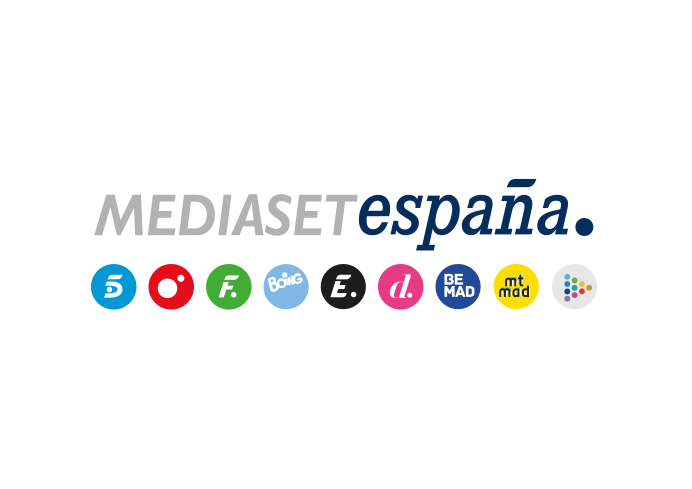 Madrid, 1 de agosto de 2019Informativos Telecinco se erige en julio como referencia informativa absoluta con la edición de Piqueras como la más vista de la televisiónTelecinco ha vuelto a ser la televisión elegida de forma mayoritaria por los espectadores para conocer la actualidad diaria, con una media de la suma de las ediciones de sobremesa y prime time de lunes a domingo de un 15,2% y 1.633.000 espectadores, su mejor cuota desde el mes de enero e igualando el dato de mayo.La edición presentada por Pedro Piqueras ha sido la más vista de la televisión con una media del 18,3% de share y 1.926.000 espectadores, con su mejor cuota desde julio de 2016, a 4,4 puntos de Antena 3 Noticias 2 (13,9%) y a 8 puntos de Telediario 2 de TVE1 (10,3%). Los sábados y domingos Informativos Telecinco 21 horas (14,5% y 1.417.000) también ha liderado con su mejor cuota desde marzo de 2018 tras crecer 1,2 puntos sobre el mes anterior. La edición de mediodía de Fin de Semana (14,3% y 1.503.000) han sido por tercer mes consecutivo los más vistos de su franja sábados y domingos.Telecinco ha vuelto a ser a nivel global la televisión más vista (14,7%), con una distancia de 3,6 puntos sobre Antena 3 (11,1%), imponiéndose además en el target comercial (13,9%) con una distancia también de 3,6 puntos sobre su inmediato competidor, que con un 10,3% anota su peor registro histórico mensual en dicho parámetro.Telecinco firma este mes una década de liderazgo absoluto del horario de máxima audiencia en un mes de julio con un 15,6% de share, con una diferencia de 4,4 puntos sobre Antena 3 (11,2%). El público más demandado por los anunciantes, el target comercial, también ha elegido de forma mayoritaria la oferta de Telecinco en prime time sobre la de su inmediato competidor (14,3% vs. 11,7%).